ПРЕДЛОГ ТЕКСТА УГОВОРАУговорне стране:1. Република Србија - Министарство пољопривреде, шумарства и водопривреде, Београд, Немањина 22-26, порески идентификациони број 108508191, матични број: 17855140, које представља министар, Јелена Танасковић (у даљем тексту: Министарство)и2. Привредно друштво за приређивање сајмова и изложби БЕОГРАДСКИ САЈАМ доо Београд, Булевар војводе Мишића број 14, порески идентификациони број: 100000792, матични број: 07037457, које заступа ___________________________ закључују следећиУ Г О В О РУговорне стране сагласно констатују следеће чињенично и правно стање:1. Министарство је, у складу са чланом 27, ст. 1, тач. 3) Закона о јавним набавкама („Службени гласник РС“ број 91/19, у даљем тексту: ЗЈН) и одредбама Директиве о ближем уређивању поступка набавке унутар наручиоца број 110-00-35/2023-02 од 28.03.2023. године спровело поступак изузете набавке за доделу уговора о набавци предметне услуге која је у Интерном плану изузетих набавки за 2023. годину предвиђена под редним бројем 30.2. Позив за учешће у предметном поступку изузете набавке, Образац понуде са описаним предметом набавке и предлог текста уговора су упућени на електронску адресу Сајма дана _______.2023. године и то путем посебне електронске апликације која аутоматски закључава сваку поднету понуду, откључава је тек у тренутку наступања рока за јавно отварање понуда, и аутоматски обавештава понуђача о тренутку отварања његове понуде.3. Позив за учешће у предметном поступку изузете набавке, Образац понуде са описаним предметом набавке и предлог текста уговора су истога дана објављени на интернет страници Министарства.4. Сајам је доставио самостално понуду број ____од ___.11.2023. године, која у потпуности одговара спецификацији/опису предмета набавке из Обрасца понуде са описом предмета набавке, налази у прилогу уговора и, заједно са описом предмета набавке, представља његов саставни део. 5. Лица које спроводе набавку су, дана __.11.2023. године године, сачинила Извештај о спровођењу поступка предметне изузете набавке број ________, којим су предложила закључење уговора са Сајмом, те се овај уговор закључује у складу са наведеним.Предмет уговораЧлан 1Предмет овог уговора је регулисање међусобних односа у вези суфинансирања закупа простора за сајамску манифестацију под називом „Сајам етно хране и пића“, који се одржава на Београдском сајму у периоду од 30. новембра-03. децембра 2023. године.Услови за суфинансирање предметне сајамске манифестације су:1. максимална површина простора која се суфинансира од стране Министарства је 1.450 m2 (1.350 m2 за збирне штандове и 100 m2 за хуманитарне организације које окупљају лица са посебним потребама) за највише 300 излагача на збирним штандовима;2. излагачи на збирним штандовима плаћају некомерцијалну цену која не може бити виша од 1.600,00 динара/ m2 без ПДВ;3. суизлагачка уписнина се не фактурише (не наплаћује);4. разводна табла и електрични прикључак за опрему штанда и демонстрацију експоната се не фактурише (не наплаћују) од малих излагача на збирним штандовима.У случају да коришћени простор пређе наведену површину, трошкове више коришћеног простора сносе Сајам и излагачи, с тим да мали излагачи на збирним штандовима не могу плаћати више од износа из понуде.Члан 2Сајам је обавезан да обезбеди затворени, стандардно обрађени сајамски простор, прелиминарно планиране (очекиване) површине 2.000 m2 за све излагаче, те да:- да предметни простор доведе у стање уобучајено за овакву сајамску манифестацију односно да обезбеди стандардно изграђен изложбени просотор са услугом чишћења, основног обезбеђења хале као и грејање у време одржавања Сајма;- да обезбеди разводне табле и приступ одговарајућем прикључку електричне енергије за сваки штанд, а које морају бити безбедно постављене у складу са Законом о безбедности и здрављу на раду и осталим релевантним законским и подзаконским прописима,- обрађени сајамски простор биће припремљен за коришћење од стране око 300 излaгaчa нa збирним штaндoвимa,- омогућавање учешћа малих излагача на збирним штандовима регионалних комора, задружних савеза, градова исл.- да обезбеди и приведе намени простор за стручни пратећи програм, етно двориште за промитивне активности учесника и канцеларију за рад жирија, све у хали у којој се манифестација одвија;- да све уговорне обавезе изврши у складу са правилима струке, као и да током одржавања ове сајамске манифестације пружа услуге обезбеђења, посебно у периоду од затварања Сајма (истека радног времена) до отварања наредног наредног дана;- да на прикладан начин обавести излагаче, посетиоце сајма и јавност о финансијском учешћу Министарства у циљу одржавања предметне сајамске манифестације.- да омогући бесплатан улаз за пословне посетиоце.- да обезбеди изграђен штанд величине 50 m2 за потребе Министарства пољопривреде, шумарства и водоприпреде који саджи: кафе-кухињу са фрижидером, шпоретом и полицама, један већи пулт на коме ће бити назив Министарства пољопривреде, шумарства и водопривреде и минимум 4 мања пулта која се налазе на фронту штанда (с тим дасе ова услуга пружа без надокнаде).	Затворени обрађени сајамски простор припремити за коришћење од стране око 400 излагача, од чега 300 на збирним штандовима.	Министарство не гарантује наведени број излагача нити закуп целокупне наведене квадратуре.Цена и начин плаћањаЧлан 3	Укупна вредност уговора износи _______ динара без обрачунатог пореза на додату вредност односно ________ динара са обрачунатим порезом на додату вредност.	Износ из става 1 се не може увећавати.Члан 4	Комерцијална цена закупа стандардно обрађеног простора износи 5.000 динара без обрачунатог пореза на додау вредност по једном метру квардатном.Намирење комерцијалне цене закупа из става један овог члана врши се на следећи начин:Намирење комерцијалне цене закупа из става један овог члана врши се на следећи начин:- излагачи на збирним штандовима плаћају максимални износ од 1.600 динара без ПДВ-а/m2;- у намирењу цене закупа Министарство ће учествовати износом од максимално 1.700 динара без ПДВ-а/m2 за збирне штандове и 2.500 без ПДВ-а/m2 за наступ хуманитарних организација које окупљају лица са посебним потребама, а до максималног износа прецизираног у члану 3 уговора;- остатак до укупног износа закупнине по 1 m2 за збирне штандове у износу од 1.700 динара без ПДВ-а пада на терет Сајама, као и закупнина по 1 m2 за наступ хуманитарних организација у износу од 2.500 динара без ПДВ-а. Члан 5Плаћање предметних услуга извршиће се на основу рачуна који ће Сајам доставити након завршене сајамске манифестације, у оквирном року од ____ дана  од дана пријема уредно сачињеног рачуна.Уредно сачињеним рачуном сматра се рачун који је сачињен у складу са одредбама Закона о ПДВ-у и уз који је приложена неоверена копија потписаног извештаја о извршењу.Рачун се доставља Служби за финансијске послове.Рачуни морају бити сачињени и достављени у складу са одредбама Закона о порезу на додату вредност, Зaкoна o eлeктрoнскoм фaктурисaњу ("Сл.глaсник РС", бр. 44/2021, 129/2021,  138/2022 и 92/2023) и осталих односних позитивних прописа, с тим да уз сваки рачун мора бити приложена неоверена копија месечног извештаја о услугама одржавања извршеним у току претходног месеца које се фактуришу.ЈБКЈС Наручиоца је 14840.Сва уговорена потраживања Сајама по основу овог уговора, Министарство може исплатити само до износа расположивог на одговарајућим буџетским апропријацијама, у складу са могућностима извршења буџета, имајући у виду расположиве месечне квоте.	У случају да расположиве месечне квоте не буду довољне за исплату доспелог рачуна у целости, Министарство је овлашћено да плаћање врши до висине износа расположиве месечне квоте, с тим да је преостали део рачуна обавезан да плати по одобравању квоте за наредни месец.Средства за реализацију овог уговора обезбеђена су Законом о буџету Републике Србије за 2023. годину.Обавезе уговорних странаЧлан 6Сајам преузима обавезу да сваком излагачу на збирним штандовима омогући закуп стандардно обрађеног излагачког простора по уговореној некомерцијалној цени.Сајам је у обавези да, најкасније на дан почетка манифестације (до краја радног дана) достави Министарству:- спискове малих излагача на збирним штандовима којима се субвенционисана цена фактурише директно или преко организатора њиховог наступа и -списак хуманитарних организација и план хале на коме се види коју површину оне заузимају.Спискови треба да садрже најмање следеће податке: назив организатора наступа (удружење, општина, задруга и сл.), име и презиме односно фирму излагача, адресу, место, и површину излагачког простора.Најкасније у року од 5 (пет) дана од дана завршетка манифестације, Сајам је обавезан да достави исте спискове у којима мора бити додат податак о броју фактуре (за мале излагаче на збирним штандовима).	Уколико Сајам сваком излагачу на збирним штандовима не омогући закуп излагачког простора по уговореној некомерцијалној цени, Министарство нема обавезу плаћања по основу овог уговора.Члан 7	Сајам ће предметну манифестацију организовати стручно и квалитетно, поступајући у свему са пажњом доброг привредника.Сајам је обавезан да на основу обавештења Министарства, у најкраћем могућем року отклони техничке проблеме који евентуално настану за време трајања овог уговора.Сајам је обавезан да oбeзбeди oдгoвaрajући рeклaмни и штaмпaни мaтeриjaл у вeзи прoмoвисaњa мaнифeстaциje и домаћих производа, тe исти прeдa oвлaшћeнoм лицу Mинистaрствa у договореном тирaжу сa oдрeђeним брojeм прoпусницa зa зaпoслeнa лицa у Mинистрству у циљу присуствa нaвeдeнoj мaнифeстaциjи.Члан 8	Министарство се обавезује да:- обавести Сајам о евентуалним уоченим проблемима за време реализације уговора,- одреди лице за контакт и лице овлашћено за потписивање извештаја о извршеним услугама,- измири своје обавезе у складу са одредбама уговора.Члан 9Угoвoрнe стрaнe су сaглaснe дa Сајам нa пригoдaн и примeрeн нaчин кoристи нaзив Mинистaрствa нa oдгoвaрajућeм прoмoтивнoм и прoпaгaнднoм мaтeриjaлу пoвoдoм oдржaвaњa 17. Сajмa eтнo хрaне и пића нa Бeoгрaдскoм сajму, те да нaглaси чињeницу улоге Mинистaрствa у вези одржавања нaвeдeне мaнифeстaциjе.Угoвoрнe стрaнe су се сагласиле дa ће нaвeдeну мaнифeстaциjу отворити oвлaшћeнo лицe Mинистaрствa, као и да ће Министaрствo oдрeдити прeдстaвникe кojи ћe учeстoвaти у рaду Сaвeтa сajмa и жириja.Контрола и извештај о извршењуЧлан 10Контрола извршења предмета набаке у складу са техничким захтевима биће спроведена од стране пољопривредне инспекције Министарства пољопривреде, шумарства и водопривреде.Уколико пољопривредна инспекција утврди недостатке у начину извршења уговора, без одлагања ће указати Сајму на исте, с тим да је Сајам обавезан да их отклни непосредно по пријему обавештења о конкретним недостацима.У случају уочавања недостатака, пољопривредна инспекција ће са Сајмом комуницирати преко контакт особе, електронском поштом, телефоном или лично.Уколико Сајам не отклони уочене недостатке односно уколико их не отклони у целости или непосредно по пријему обавештења о постојању истих, Министарство је овлашћено да износ за плаћање умањи за 10% од цене исказане без обрачунатог пореза на додату вредност.Чињенице о примедбама представника Министарства, пољопривредне инспекције и отклањању недостатака ће бити унете у Извштај о извршењу.	По окончању предметне сајамске манифестације, уговорне стране ће потписати извештај о извршењу који мора садржати најмање следеће податке: укупан број излагача, укупан број излагача на збирним штандовима, називе (имена) излагача на збирним штандовима, укупну квадратуру коришћену од стране индивидуалних излагача на збирним штандовима, просечну квадратуру по једном излагачу на збирним штандовима и коришћену површину од стране хуманитарних организација које окупљају лица са посебним потребама.  	Извештај о извршењу у име Министарства потписује Снежана Бабарогић, лице одређено за праћење реализације уговора.Пре потписивања Извештаја о извршењу, лице одређено за реализацију уговора може извршити увид у рачуне или део рачуна које Сајам доставља излагачима на збирним штандовима у циљу провере износа закупнине која се истима наплаћује по 1 m2 и броја квадрата који се наплаћује.Потписивање Извештаја о извршењу представља услов за плаћање.КомуникацијаЧлан 11	Целокупна комуникација уговорних страна у вези примене одредби овог уговора вршиће се преко контакт особа, у писаном облику, електронском поштом, редовном поштом или личном доставом, на адресе контакт особа које ће уговорне стране разменити приликом потписивања уговора или усмено.	Сајам је за контакт особу одредио __________, која је истовремено и особа задужена за реализацију уговора у име Сајма.	Уговорне стране су дужне да, без одлагања, у писаном облику, једна другу обавесте о евентуалној промени контакт особе и/или учесника у релизацији овог уговора, електронске адресе контакт особа и/или броја контакт телефона/факса.Тајност податакаЧлан 12	Уговорне стране су сагласне да овај уговор и све размењене информације сматрају поверљивим, те ниједна уговорна страна без сагласности друге неће саопштити, предати или на било који начин учинити доступним податке трећим лицима, сем овлашћеним лицима и органима у земљи, у мери у којој је потребно за извршење овог уговора и у границама у којима то захтевају закони и прописи. Завршне одредбеЧлан 13Уговор се закључује даном потписивања од стране овлашћених лица.Саставни део уговора је Образац понуде Сајама број _____ од _______. године, која се састоји од Описа предмета набавке (део I) у кoмe су сaдржaнe тeхничкe спeцификaциje и дела II) Понуда у коме је садржана финансијска понуда Сајма.Измене и допуне овог уговора производе правно дејство искључиво уколико се сачине у писаној форми, уз обострану сагласност уговорних страна.Члан 14Сајам је дужан да без одлагања, најкасније наредног дана од настанка промене, писаним путем обавести Министарство о промени било ког података о понуђачу и/или податка из тачке 9. Обрасца понуде. Члан 15За све што није предвиђено овим уговором, примењиваће се одредбе Закона о облигационим односима, у делу у коме нису супротне императивним одредбама законских и подзаконских прописа којима се уређују буџет и буџетско пословање.Члан 16	Уговор се може споразумно и једнострано раскинути.	Свака од уговорних страна може једнострано раскинути уговор у случају када друга страна не испуњава или неблаговремено испуњава своје уговором преузете обавезе.У случају једностраног раскида уговора, свака уговорна страна може другој уговорној страни доставити писано обавештења о раскиду уговора уз поштовање отказног рока од 5 (пет) дана с тим да се наведени рок рачуна о дана пријема писаног обавештења.Министарство задржава право једностраног раскида уговора без посебног образложења уз поштовање отказног рока од 5 (пет) дана од дана пријема писаног обавештења.	Уговор ће се сматрати раскинутим по протеку рока од 5 дана од дана пријема писаног обавештења. Члан 17Све евентуалне спорове, уговорне стране решаваће споразумно, тумачењем одредби уговора, захтева Министарства из Описа предмета набавке и садржаја понуде Уколико уговорне стране не постигну споразумно решење, спор ће изнети пред стварно надлежан суд у Београду.Члан 18Уговор је сачињен у 4 (четири) равногласна примерка, по 2 (два) за сваку уговорну страну.                                                                                                                Јелена Танасковић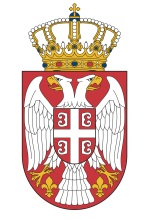 Република СрбијаМИНИСТАРСТВО ПОЉОПРИВРЕДЕ, ШУМАРСТВА И ВОДОПРИВРЕДЕ  Број: ___________________Датум: ___.11.2023. годинеНемањина 22-26Б е о г р а дза САЈАМ                     ДИРЕКТОР за МИНИСТАРСТВОМИНИСТАР